Фотоотчет  совместного развлечения для детей раннего возраста и их  родителей в рамках  работы консультационного  пунктаТема «Ах, какие малыши в гости к нам пришли!»(27.09.2022 год)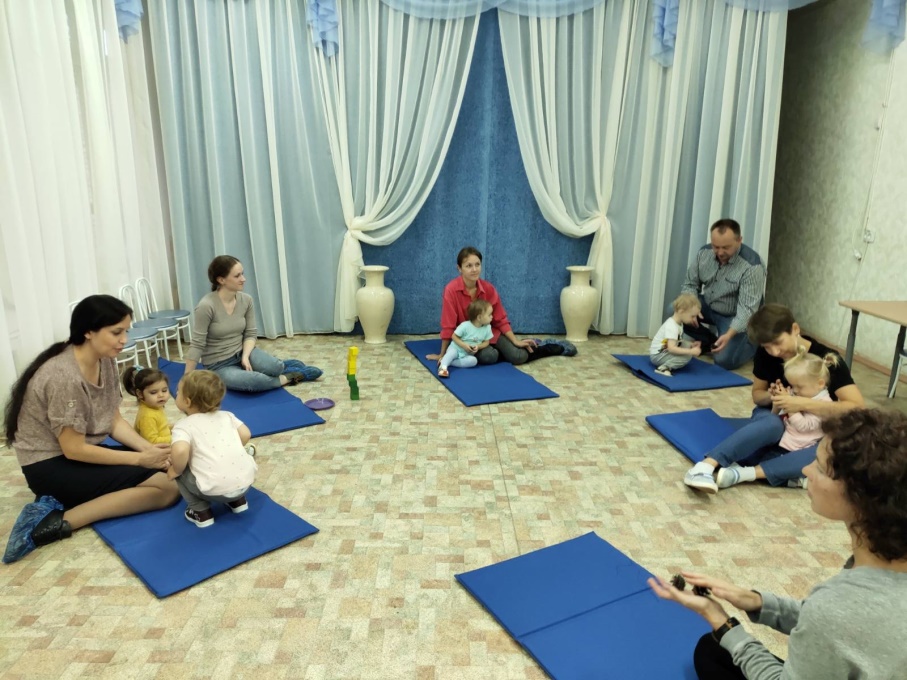 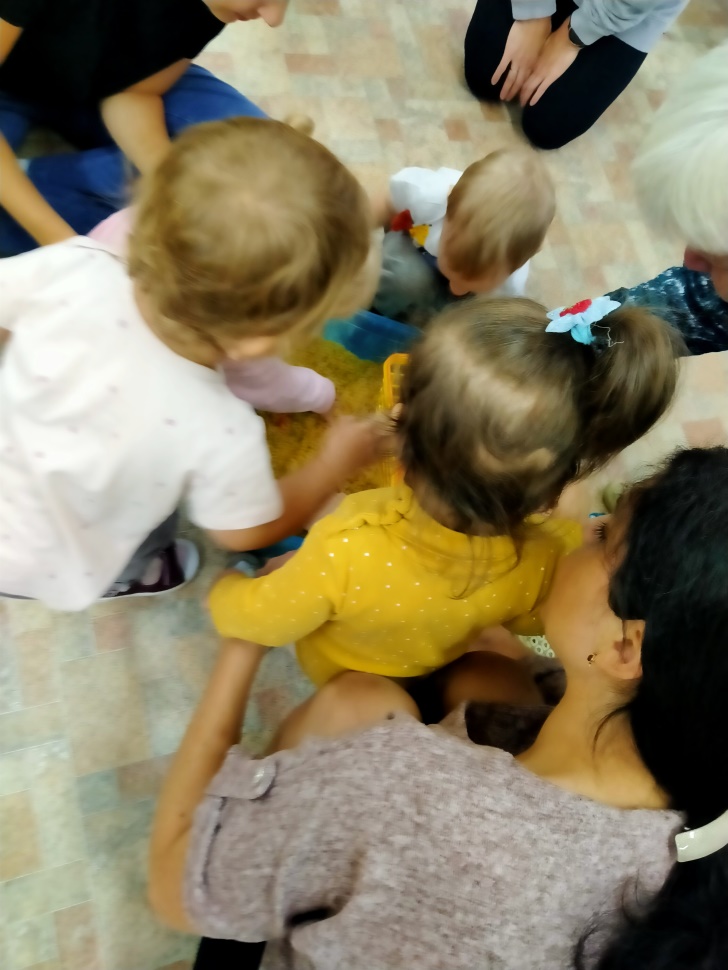 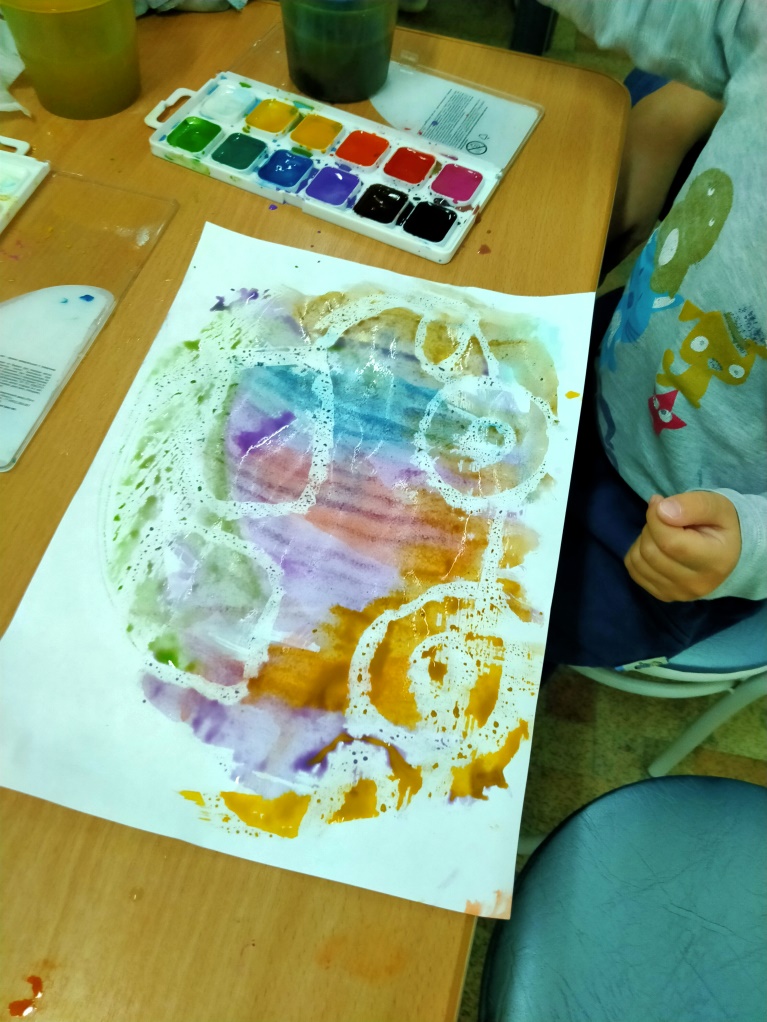 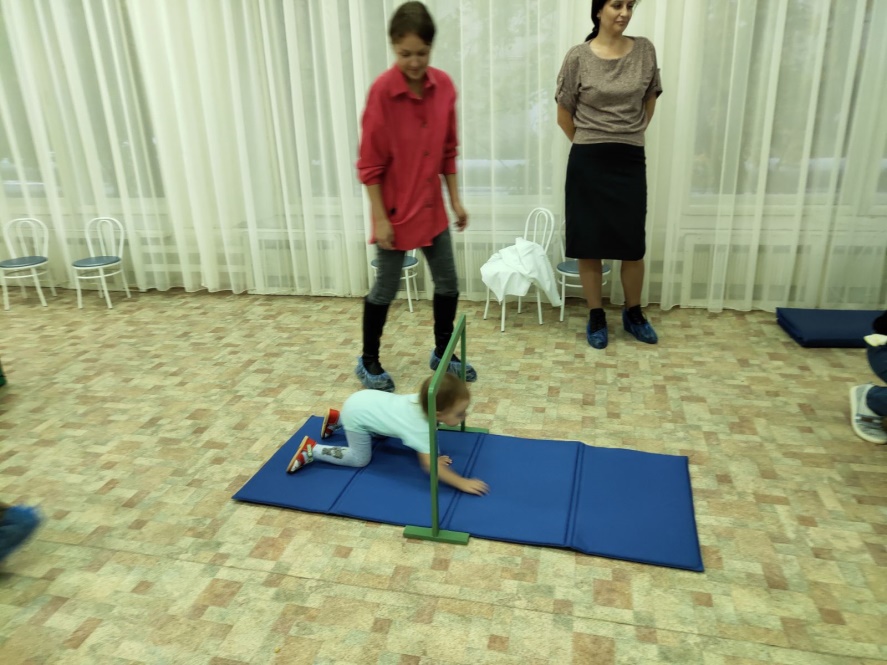 